YOU’VE GOT THE WRITE ONE! 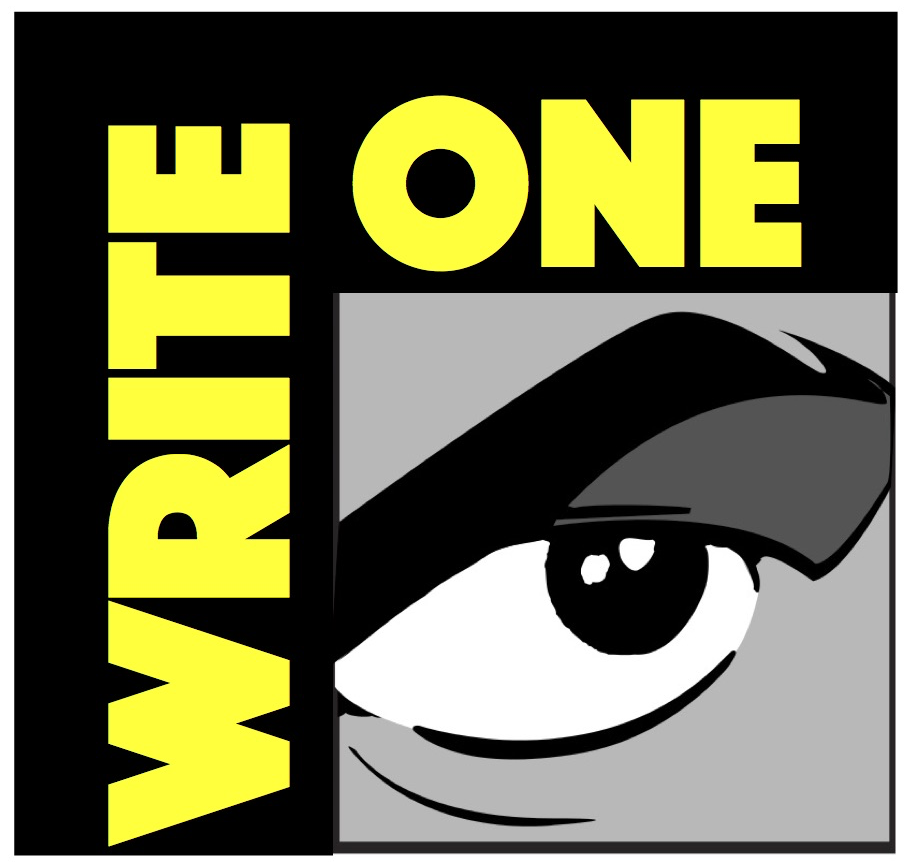 Summer Enrichment Camp 2019Dear Parents/Guardians;Your child is invited to participate in our “You’ve Got the Write One” Summer Enrichment Camp to be held July 15-19, 2019 at the College of Education and Human Development at the University of Louisville.  The summer camp, led by U of L faculty members Dr. Caroline Sheffield and Dr. Ashley Arnold, is an enrichment program for students entering grades 4-8, focusing on mathematics, writing, history and technology all centered on this year’s theme, “Comic Con.”  Teams of experienced teachers and teacher education students will work with small groups of children to complete several instructional projects.Campers will meet daily from 9:00 am, until 2:45 pm at the College of Education and Human Development. Besides participating in mathematics, writing, history and technology learning activities, campers will enjoy a day at the museums on Main Street, snacks, and recreation with one another.  We will provide a variety of instructional materials for our institute participants, as well as T-shirts and copies of their work.  We ask that you provide PROMPT morning and afternoon transportation and a sack lunch.  The fee for the camp is $90.00.  A limited number of scholarships will be available to those in financial need.  Scholarship applicants MUST provide proof of assistance such as income tax return, AFDC, food stamp card or supplemental security income card.To enroll your child, please email Patty Grimes at patty.grimes@louisville.edu (or call at 852-6593) for the application and photo release forms.No applications will be accepted without a check.  Please make the check payable to University of Louisville.  This fee is non-refundable.  Mail a completed registration form, completed video release form and check to:	Ms. Patty Grimes	College of Education & Human Development 	Department of Middle/Secondary Education	University of Louisville	Louisville, KY  40292We hope that your child will join us this summer!!  Space is limited to 65 participants on a first-come, first-served basis.This project is funded locally by the Pepsi-Cola General Bottlers, Inc.Sincerely, Caroline Sheffield, Ph.D.  					Ashley Arnold, Ph.D.  “YOU’VE GOT THE WRITE ONE”SUMMER ENRICHMENT CAMP 2019APPLICATION FORM(please print)Name of child:  ________________________________________________________Name you want on name tag:  ______________________________________________Male:	________		Female:   _______Parent’s/Guardian name:  _____________________________________________________________Address:  ______________________ City:  ____________________  St:  ______ Zip: _____________Daytime Phone:  _________________		Evening Phone:  ___________________Cell Phone:  _____________________Email (if applicable):  _________________________________________________________________T-shirt size  (circle size):Youth Medium		Youth Large		Adult Small		Adult Medium		Adult Large		Adult X-Large		Adult XXLIn the event of a medical emergency, we will attempt to contact you first at:   ___________________________ (phone number)If we are unsuccessful, we will contact your child’s physician at:_______________________________________ (Physician’s name and phone number)Comments/Allergies:  __________________________________________________________________School your child attended during the 2018-2019 school year?  _________________________________School your child will attend this fall:  ______________________________________________________Grade level to which your child is advancing:  _________ (MUST be entering grades 4-8)___________________________________________			      ________________________Parent’s/Guardian Signature									    DateSUMMER 2019 ENRICHMENT CAMPPHOTO/VIDEOTAPE RELEASE FORMBecause this project is funded by Pepsi-Cola General Bottlers, Inc., the company may take videos or photos of the children during the summer enrichment program.  These may be used on a webpage.  This release form MUST be completed in order to process the registration.Child’s Name:	_________________________________________________________School: _____________________________________Grade:  _____________Parent/Guardian:	_________________________________________________________Address:		_____________________________________Zip:  ________________Phone Number:	_________________________________________________________I, _______________________________________________, parent or guardian of    (parent/guardian's name)_____________________________________, do hereby give and grant unto the  (student’s name)instructors of the University of Louisville Summer Portfolio Institute Program permission to use and publish/air a photograph/videotape of my child.  I do further certify that I am of full legal capacity to execute the foregoing authorization and release._________________________________________________		____________________Signature – Parent/Guardian							Date_________________________________________________		____________________Signature – Witness								Date